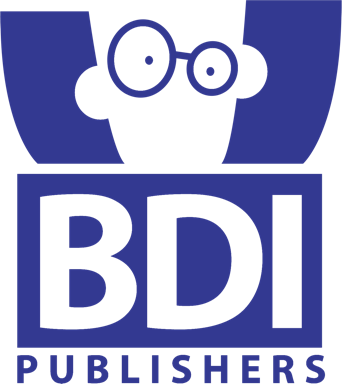 Steps to get your book out of your head and into the world! Write your book.  It doesn’t have to be totally polished.  Give us what you have and we will recommend editing and other ways to complete your book.  Word document or PDF is fine.Read through our Author’s Agreement.Read through our Author’s checklist.Complete our Menu of Services.Pay 50% deposit to cover design and other upfront costs.We will generate an interior design.  Once you approve that . . .We will generate a cover design.  Once you approve that . . . We upload to our print on demand service and your book is on dozens of sites in a few days.  Ingram has the largest book distribution, network of wholesalers, retailers, and book sellers in the world. If you do an e-book, your book is on 70 different e-book websites. 